                       МКОУ Сюгютская СОШ им.М.МитароваВнеклассное мероприятие «Снятие блокады с Ленинграда»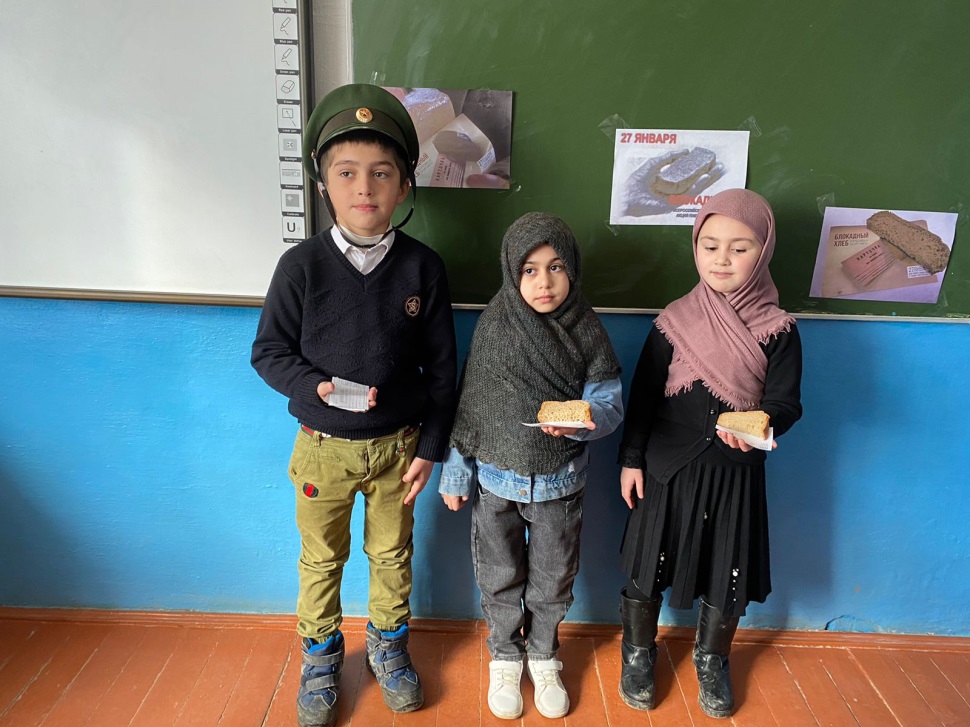 Выполнила:Курбанова З.К.Цель: воспитание нравственно-патриотических качеств у молодого поколения.Задачи.1. Привлечь внимание к истории нашей Родины.2. Воспитывать чувство патриотизма, сознательности, сопричастности к великим историческим событиям.3. Расширить кругозор учащихся в рамках исторически значимых событий нашей страны.Всем героическим защитникам Ленинграда,Всем участникам прорыва и снятия блокады любимого города,Всем, пережившим страшную 900дневную блокаду,Всем, ныне живущим и павшим смертью храбрыхПОСВЯЩАЕТСЯ!1941 годЗловещие языки пламени, рвущиеся ввысь и испепеляющие всё, что встаёт на их пути.Искажённые ужасом лица женщин, прижимающих к груди насмерть перепуганных детей. Душераздирающие стоны раненых. Грохот орудий. Свист пуль. И… всюду трупы людей, которые ещё недавно думали о будущем, мечтали о любви и счастье.Всё это и есть война – самое страшное событие, которое только может случиться как в жизни отдельного человека, так и в истории всего человечества.22 июня 1941 года на нашу страну напала фашистская Германия, во главе которой стоял Адольф Гитлер. Он намеревался захватить нашу страну всего за 6 недель.Большую часть славянских народов фашисты хотели истребить, а оставшихся загнать в военные поселения, превратив в рабов. Долго учить детей в школах не собирались. Достаточно было, чтобы дети знали правила уличного движения, дабы не мешать движению машин; умели подписываться; знали таблицу умножения до 25.27 января 1944 года. Что это за дата?27 января 1944 года. Это день, который знают и чтут ленинградцы. Это день полного снятия немецко-фашистской блокады Ленинграда.Ужасную участь готовил Гитлер Ленинграду. Вот выдержка из секретного документа: «Фюрер ре-шил стереть с лица земли город Ленинград… После поражения Советской России нет никакого интереса для дальнейшего существования этого большого населённого пункта.Предложено блокировать город и путём обстрела из артиллерии всех калибров и беспрерывной бомбёжки с воздуха сравнять его с землёй. С нашей стороны нет заинтересованности в сохранении хотя бы части населения этого большого города».Стремясь сравнять город с землёй, фашисты обрушили на него за время осады:150 тысяч тяжёлых снарядов, 5 тысяч фугасных и более 100 тысяч зажигательных бомб.(Таблички не доске)8 сентября 1941 года фашисты прорвались на южный берег Ладожского озера. Ленинград оказался полностью блокирован с суши.В городе постепенно иссякали запасы топлива, воды, за которой ходили на набережную Невы, делая прорубь и набирая воду подчас под обстрелами.Смерть входила во все дома.Запасы продовольствия таяли с каждым днём.С осени 1941 года начался голод. Была введена карточная система снабжения горожан продовольствием. Норма выдачи хлеба рабочим составляла 250 граммов, а служащие и дети получали по 125 граммов. Муки в этом хлебе почти не было, его выпекали из мякоти, целлюлозы, добавляли опилки…Хлеб был практически единственным питанием ленинградцев.Мамы берегли драгоценный кусочек – дневную норму. Выдавали своим детям по маленькому кусочку, часто прятали.(Кусочек блокадного хлеба порезан на маленькие кубики.Раздаётся детям.) 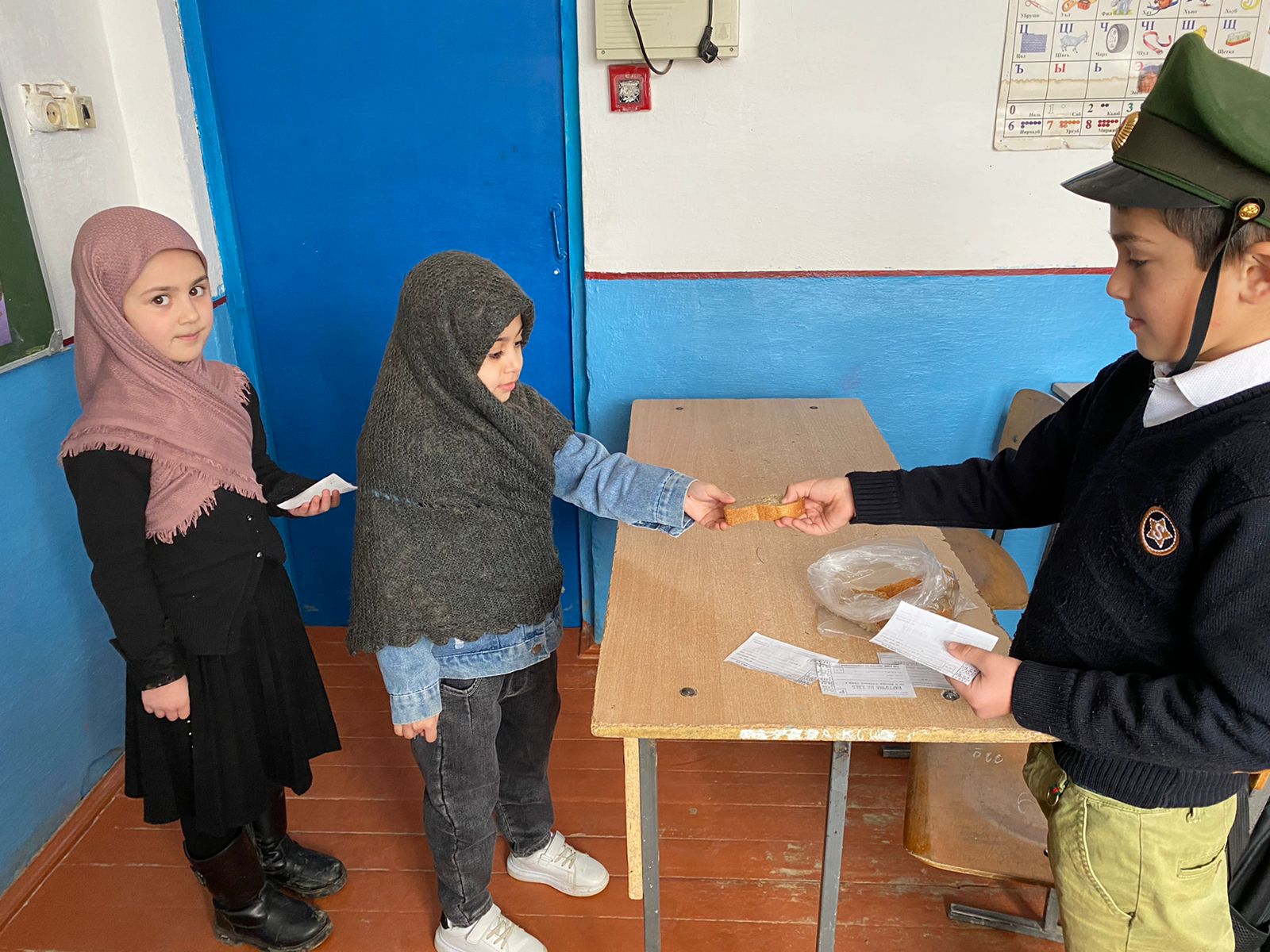 Свыше 640 тысяч ленинградцев погибли от голода.Печальна история 11летней ленинградской школьницы Тани Савичевой, которая во время блокады города вела дневник. В него она записывала даты смерти своих родных. Этот дневник – документ, свидетельство тех страшных дней.Большая семья Савичевых, в которой Таня была самой младшей, жила на Васильевском острове.Блокада отняла у девочки родных и сделала её сиротой.Таня была эвакуирована в другой город. Эшелон, в котором находилась Таня, неоднократно попадал под бомбёжки.«Встречать эшелон к станции вышло много народа. Раненых бойцов привозили постоянно. Но в этот раз людей предупредили, что в одном из вагонов будут находиться дети из блокадного Ленинграда. Поезд остановился. Но из открывшейся двери никто не выходил. Те, кто решился заглянуть внутрь, очень долго не могли прийти в себя. Вид у детей был страшен: кости, кожа, дикая тоска в огромных глазах».Все 125 детей были физически истощены.Два года Таня ещё жила. Но её часто мучили головные боли, у неё открылся туберкулёз – страшное заболевание. А незадолго до смерти девочка ослепла.Девочке поставлен памятник.Враги надеялись, что жестокие лишения пробудят в ленинградцах неизменные инстинкты, запутают в них всё человеческое. Они думали, что голодные, мёрзнущие люди перессорятся между собой из-за куска хлеба, из-за полена дров, перестанут защищать городи… в конце концов – сдадут его.Гитлер заявил: «Ленинград мы штурмуем сознательно. Ленинград выжрет самого себя!»Но гитлеровцы просчитались.-Ленинград не боялся смерти, смерть боялась ленинградцев.Люди, пережившие блокаду, до сих пор помнят глубокую человечность безмерно страдающих ленинградцев, их доверие и уважение друг к другу.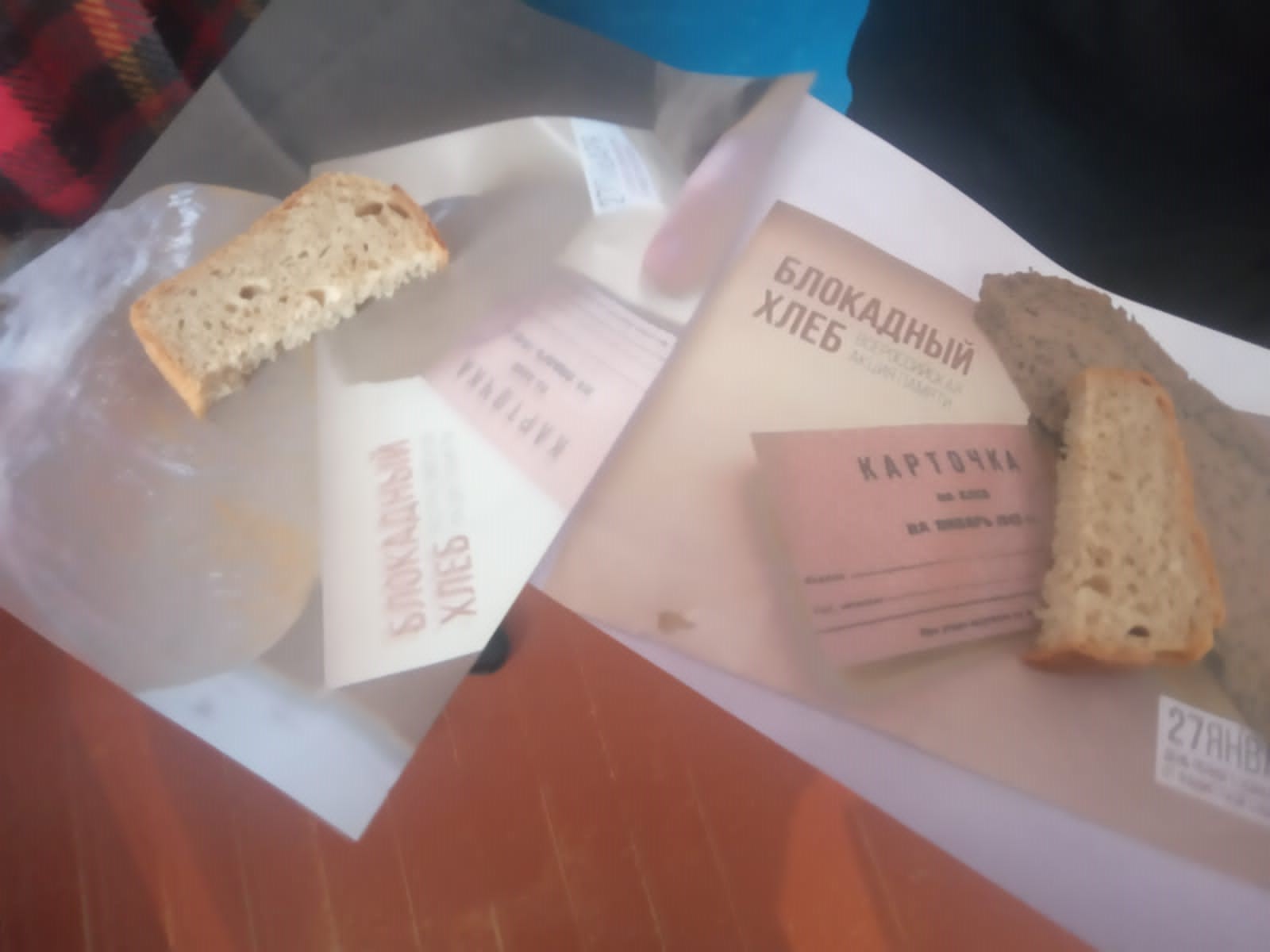 В осаждённом городе продолжали работать 39 школ. Даже в таких жутких условиях дети учились. Это был подвиг.В школах, бомбоубежищах, где проводились занятия, стоял такой холод, что замерзали чернила. Ученики сидели в пальто, шапках, рукавицах…Дети шатались от голода. Умирали не только дома, на улице, по дороге в школу. Но случалось – прямо в классеВся страна помогала Ленинграду в его героической борьбе.С Большой Земли в осаждённый город с невероятными трудностями доставляли продукты и топливо. Оставалась узкая полоска воды Ладожского озера.Но поздней осенью Ладога замёрзла и эта единственная ниточка, связывающая город со страной, оборвалась.И тогда проложили автомобильную трассу. От неё зависело спасение жителей города.*И было так: на всём ходуМашина задняя осела.Шофёр вскочил, шофёр на льду.Ну, так и есть: мотор заело.Ремонт на пять минут – пустяк,Поломка эта – не угроза.Да рук не разомкнуть никак:Их на руле свело морозом.Чуть разогнёшь – опять сведёт.Стоять? А хлеб? Других дождаться?А хлеб – две тонны! Он спасёт16 тысяч ленинградцев!И вот в бензине руки онСмочил, поджёг их от мотора,И быстро двинулся ремонтВ пылающих руках шофёра.Вперёд! Как ноют волдыри,В декабре 1942 года была учреждена медаль «За оборону Ленинграда».Вечером 27 января 1944 года над Ленинградом грохотал праздничный салют. Армии Ленинградского, Волховского, второго Прибалтийского фронтов отбросили немецкие войска от города, освободили практически всю Ленинградскую область.Блокаде, в железном кольце которой долгих 900 дней и ночей задыхался Ленинград, был положен конец.Тот день стал одним из самых счастливых, одновременно одним из самых скорбных – каждый, доживший до этого праздника, за время блокады потерял или родственника, или друзей…Минута молчания.Минута молчания – в ней не 60 секунд. В ней - 900 блокадных дней и ночей. Эта минута – самая тихая, самая скорбная, самая гордая.*Опять война, опять блокада…А может, нам о них забыть?Я слышу иногда:«Не надо, не надо раны бередить.